П О С Т А Н О В Л Е Н И Е ПРАВИТЕЛЬСТВА  КАМЧАТСКОГО КРАЯ             г. Петропавловск-КамчатскийПРАВИТЕЛЬСТВО ПОСТАНОВЛЯЕТ:Часть 4.3. раздела 4 Приложения 1 к постановлению Правительства Камчатского края от 13.06.2013 № 242-П «Об утверждении Примерных положений о системе оплаты труда работников государственных учреждений, подведомственных Министерству спорта и молодежной политики Камчатского края» изложить в следующей редакции:  «4.3. Предельный уровень соотношения среднемесячной заработной платы руководителя, его заместителей, главного бухгалтера учреждения, формируемой за счет всех источников финансового обеспечения и рассчитываемой за календарный год, и среднемесячной заработной платы работников учреждения (без учета заработной платы соответствующего руководителя, его заместителей, главного бухгалтера) устанавливается в кратности до 8.».2. Внести в приложение 2 к постановлению Правительства Камчатского края от 13.06.2013 № 242-П  «Об утверждении Примерных положений о системе оплаты труда работников государственных учреждений, подведомственных Министерству спорта и молодежной политики Камчатского края» следующие изменения:1) таблицу части 2.1 раздела 2 изложить в следующей редакции:«                                                                                                                          »2)  в часть 3.2 раздела 2 изложить в следующей редакции:«3.2. 	Размер должностного оклада руководителя учреждения определяется трудовым договором.	Должностные оклады заместителей руководителей и главных бухгалтеров учреждений устанавливаются на 10 - 30 процентов ниже должностных окладов руководителей этих учреждений.Предельный уровень соотношения среднемесячной заработной платы руководителя, его заместителей, главного бухгалтера учреждения, формируемой за счет всех источников финансового обеспечения и рассчитываемой за календарный год, и среднемесячной заработной платы работников учреждения (без учета заработной платы соответствующего руководителя, его заместителей, главного бухгалтера) устанавливается в кратности до 8.»3. Настоящее постановление вступает в силу через 10 дней после дня его официального опубликования и распространяется на правоотношения, возникшие по разделу 1 и части 2 раздела 2 с 1 января 2017 года; по части 1 раздела 2 с 01 июля 2016 года.Губернатор Камчатского края			                                 В.И. Илюхин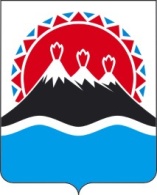 №О внесении изменений в приложения 1, 2 к постановлению Правительства Камчатского края от 13.06.2013 № 242-П  «Об утверждении Примерных положений о системе оплаты труда работников государственных учреждений, подведомственных Министерству спорта и молодежной политики Камчатского края»  Квалификационные уровниДолжности работников, отнесенные к квалификационным уровнямРекомендуемые размеры основных окладов (основных должностных окладов), основных ставок заработной платы, руб.1. Профессиональная квалификационная группа "Общеотраслевые профессии рабочих первого уровня"1. Профессиональная квалификационная группа "Общеотраслевые профессии рабочих первого уровня"1. Профессиональная квалификационная группа "Общеотраслевые профессии рабочих первого уровня"Первый квалификационный уровень1.1. Уборщик служебных помещений31682. Профессиональная квалификационная группа "Общеотраслевые профессии рабочих второго уровня"2. Профессиональная квалификационная группа "Общеотраслевые профессии рабочих второго уровня"2. Профессиональная квалификационная группа "Общеотраслевые профессии рабочих второго уровня"Первый квалификационный уровень2.1. Водитель автомобиля45843. Профессиональная квалификационная группа "Общеотраслевые должности служащих третьего уровня"3. Профессиональная квалификационная группа "Общеотраслевые должности служащих третьего уровня"3. Профессиональная квалификационная группа "Общеотраслевые должности служащих третьего уровня"Второй квалификационный уровень3.1. Специалисты7059Третий квалификационный уровень3.2. Бухгалтер, юрист82234. Профессиональная квалификационная группа "Должности работников культуры, искусства и кинематографии среднего звена"4. Профессиональная квалификационная группа "Должности работников культуры, искусства и кинематографии среднего звена"4. Профессиональная квалификационная группа "Должности работников культуры, искусства и кинематографии среднего звена"4.1. Заведующая костюмерной4.1. Заведующая костюмерной53185. Профессиональная квалификационная группа "Должности работников культуры, искусства и кинематографии ведущего звена"5. Профессиональная квалификационная группа "Должности работников культуры, искусства и кинематографии ведущего звена"5. Профессиональная квалификационная группа "Должности работников культуры, искусства и кинематографии ведущего звена"5.1. Концертмейстер по классу вокала (балета)5.1. Концертмейстер по классу вокала (балета)75225.2. Репетитор по балету5.2. Репетитор по балету62996. Профессиональная квалификационная группа "Должности руководящего состава учреждений культуры, искусства и кинематографии"6. Профессиональная квалификационная группа "Должности руководящего состава учреждений культуры, искусства и кинематографии"6. Профессиональная квалификационная группа "Должности руководящего состава учреждений культуры, искусства и кинематографии"6.1. Художественный руководитель6.1. Художественный руководитель8747